This template is to be used as a guide in developing individual security assessments for new and changing medical devices, applications and/or infrastructure systems.  This document is intended to document controls for reasonably anticipated threats and vulnerabilities. The evaluation of responses will be made throughout the process. UNMH Management will complete a final review and risk decision. The intake process and submission to the Management Review Team can take 1-2 months, based on the vendor’s ability to answer and respond their questions in this document.Note: Approval of a security assessment does not provide any assurances that UNMH/HSC Systems, DBA, interface or other IT groups can immediately start your project. Purchases, Contracts and Implementation of new IT assets will not move forward without the completion of an IT Security Assessment.Submission of a Security Assessment does not necessarily guarantee acceptance of the product. Approval by UNMH IT management is still required. Important: Please start this effort by creating a Visio or other graphical workflow of the system. Include all points where information is created or accessed, mapping through appropriate network areas. Include the server/database/application and then diagram return paths if applicable. Please do not send diagrams as additional attachments.Note: For confidential or Restricted Data outsourcing UNMH/HSC requires all available third party security certifications/attestations (preferably based on standards such as: (ISO 27002, HITRUST, NIST 800-53, SSAE-18/SOC3, OWASP, or equivalent 3rd party assessment) from the vendor that are applicable to the service / application under consideration. For payment card hosting, PCI DSS attestation and reports will be required. If necessary, the vendor can submit a redacted copy of certifications to safeguard sensitive information. UNMH reserves the right to request and review the vendor's third party certifications/attestations annually. Any vendor who also partners with third parties (AWS, ETC.) that create, use, transmit, receive or store UNMH/HSC data are required to provide independent third party security certifications/attestations for their Product, not just the AWS SOC3. The vendor may require an NDA between their organization and UNMH/HSC in order to provide the security information request ion in this document, which UNMH. Please complete all sections of the assessment.  All sections marked in blue and labeled R, are to be completed by the UNMH Requester.  All sections marked in yellow and labeled V, are to be completed by the Vendor.  Follow up questions in red are questions for the vendor and or requester to answer.  Contact UNMH Cyber Security with questions at ITSecurityPlan@salud.unm.edu. UNMH is required By HIPAA LAW to utilize ISO 27002, HITRUST, NIST 800-53, SSAE-18/SOC3, OWASP other Cybersecurity Frameworks and publications to build a cybersecurity infrastructure to secure our operational environment.  We must ensure our vendors follow the same practices for all hardware/software/services. This document is based on our belief that the vendor follows all of these processes and industry best practices. FOR CYBERSECURITY AND APPROVER USE ONLYThreats/Vulnerabilities for Security Plan Controls (Threats to UNMH Network or Data)The calculation for this table is: Likelihood=2, Impact=2 Mitigations=4Multiply likelihood score times impact score to indicate the risk score (2x2 = (4 is the risk score))Multiply all the risk score totals by the number of mitigations (4 mitigations times 4 Risk score = 16) Then divide the total risk score by the number of mitigations: (16 is the risk score divided by 4 mitigations = 4 for the Risk level).Impact Ranks: There must be a defined threat listed above. Threats are HIGH impact by default. If NONE of the descriptors apply to a threat, it may be downgraded to a lower impact.Likelihood Ranks:Source of exploitRisk Score MatrixNote 1: When calculating risk use the above numbers for assigning risk totals: Green 1-3 risk is Low, Yellow 4 risk is Medium and Red 6-12 risk is High.Definition: Risk is the combination of Probability-likelihood of and its consequences-impact (Impact is calculated first using Table 2. Then the probability-likelihood is calculated from Table 4). Impact * Likelihood = Risk for each threat or vulnerability found the above plan.Summary and approvalsSecurity Analyst Name: Risk Scoring:1) Impact versus Likelihood Score= 2) Internet-Facing Exploit Risk=           3) Vendor Soc2/3, SSAE18 Submitted for Vendor Assumed Risk:         4) Qualys SSL Labs Vendor Web Site Rating/Score=    5) Data Classification: Responsible Party for EPHI  or PII Data Security (Level 1):              If EPHI or PII Data Used, How Many Records:       Records  Restricted Data Security (Level 2):             Unrestricted (Public) Data (Level 3):             Security Analyst/Risk Summary: Security Review Date:   Security Manager Name: Security Manager Summary: Security Review Date: 
The following approvals must be recorded:
UNMH CIO Approval:  Yes      No       Comments-RequirementsExecutive Director IT Approval:  Yes      No       Comments-RequirementsDirector Clinical IT Systems:  Yes      No       Comments-RequirementsDirector Customer Service:  Yes      No       Comments-RequirementsManager Network Approval:  Yes      No       Comments-RequirementsManager PC Systems Approval:  Yes      No       Comments-RequirementsManager Cybersecurity Approval:  Yes      No       Comments-RequirementsQ#IT Project OverviewIT Project OverviewIT Project OverviewIT Project OverviewDetailed InformationDetailed InformationDetailed InformationDetailed InformationDetailed InformationDetailed InformationDetailed InformationDetailed Information1RCheck if CompleteCheck if CompleteCheck if CompleteRWRWRWCherwell Ticket #Cherwell Ticket #Cherwell Ticket #2RCheck if CompleteCheck if CompleteCheck if CompleteRWRWRWSecurity team assigned:Security team assigned:Security team assigned: UNMH      HSC       UNMMG    UNMSRMC UNMH      HSC       UNMMG    UNMSRMC UNMH      HSC       UNMMG    UNMSRMC UNMH      HSC       UNMMG    UNMSRMC UNMH      HSC       UNMMG    UNMSRMC UNMH      HSC       UNMMG    UNMSRMCContactsContactsContactsContactsContactsContactsContactsContactsContactsContactsContactsContactsRWRWRWRequestor Info (UNMH/HSC)Requestor Info (UNMH/HSC)Requestor Info (UNMH/HSC)Director, Dean, Chair, CEO that approved proposal or project (UNMH/HSC)Director, Dean, Chair, CEO that approved proposal or project (UNMH/HSC)Vendor – Contact Info3RCheck if CompleteCheck if CompleteCheck if CompleteRWRWRWName:Name:Name:4RCheck if CompleteCheck if CompleteCheck if CompleteRWRWRWTitle:Title:Title:5RCheck if CompleteCheck if CompleteCheck if CompleteRWRWRWDepartment:Department:Department:6RCheck if CompleteCheck if CompleteCheck if CompleteRWRWRWPhone:Phone:Phone:7RCheck if CompleteCheck if CompleteCheck if CompleteRWRWRWEmail:Email:Email:Vendor/System DetailsVendor/System DetailsVendor/System DetailsVendor/System DetailsVendor/System DetailsVendor/System DetailsVendor/System DetailsVendor/System DetailsVendor/System DetailsVendor/System DetailsVendor/System DetailsVendor/System Details1VCheck if CompleteCheck if CompleteCheck if CompleteVWVWVWVendor name:Vendor name:Vendor name:2VCheck if CompleteCheck if CompleteCheck if CompleteVWVWVWSystem name :System name :System name :3VCheck if CompleteCheck if CompleteCheck if CompleteVWVWVWApplication name:Application name:Application name:4VCheck if CompleteCheck if CompleteCheck if CompleteVWVWVWSystem version:System version:System version:5VCheck if CompleteCheck if CompleteCheck if CompleteVWVWVWWhat does this system do?What does this system do?What does this system do?What Type of Request is This? (Check all that apply)What Type of Request is This? (Check all that apply)What Type of Request is This? (Check all that apply)What Type of Request is This? (Check all that apply)What Type of Request is This? (Check all that apply)What Type of Request is This? (Check all that apply)What Type of Request is This? (Check all that apply)What Type of Request is This? (Check all that apply)What Type of Request is This? (Check all that apply)What Type of Request is This? (Check all that apply)What Type of Request is This? (Check all that apply)What Type of Request is This? (Check all that apply)8RCheck if CompleteCheck if CompleteCheck if CompleteRWRWRWMedical device: (MDS2 must be provided)Medical device: (MDS2 must be provided)Medical device: (MDS2 must be provided) Yes      No      NA        Notes Yes      No      NA        Notes Yes      No      NA        Notes Yes      No      NA        Notes Yes      No      NA        Notes Yes      No      NA        Notes9RCheck if CompleteCheck if CompleteCheck if CompleteRWRWRWNew system, application, etc.New system, application, etc.New system, application, etc. Yes      No      NA        Notes Yes      No      NA        Notes Yes      No      NA        Notes Yes      No      NA        Notes Yes      No      NA        Notes Yes      No      NA        Notes10RCheck if CompleteCheck if CompleteCheck if CompleteRWRWRWIs this an Upgrade?Is this an Upgrade?Is this an Upgrade? Yes      No      NA        Notes Yes      No      NA        Notes Yes      No      NA        Notes Yes      No      NA        Notes Yes      No      NA        Notes Yes      No      NA        Notes11RCheck if CompleteCheck if CompleteCheck if CompleteRWRWRWIs this a repurchase of existing system/application currently for another Unit or Clinic?Is this a repurchase of existing system/application currently for another Unit or Clinic?Is this a repurchase of existing system/application currently for another Unit or Clinic? Yes      No      NA        Notes Yes      No      NA        Notes Yes      No      NA        Notes Yes      No      NA        Notes Yes      No      NA        Notes Yes      No      NA        Notes12RCheck if CompleteCheck if CompleteCheck if CompleteRWRWRWDoes this system use a Mobile application for deployment (Ipad-Droid)Does this system use a Mobile application for deployment (Ipad-Droid)Does this system use a Mobile application for deployment (Ipad-Droid) Yes      No      NA        Notes Yes      No      NA        Notes Yes      No      NA        Notes Yes      No      NA        Notes Yes      No      NA        Notes Yes      No      NA        Notes13RCheck if CompleteCheck if CompleteCheck if CompleteRWRWRWWas this part of an RFP:Was this part of an RFP:Was this part of an RFP: Yes      No      NA        Notes Yes      No      NA        Notes Yes      No      NA        Notes Yes      No      NA        Notes Yes      No      NA        Notes Yes      No      NA        Notes14RCheck if CompleteCheck if CompleteCheck if CompleteRWRWRWIs this a Cloud Based System? If yes please state type(s)Is this a Cloud Based System? If yes please state type(s)Is this a Cloud Based System? If yes please state type(s) Yes      No      NA        Notes Yes      No      NA        Notes Yes      No      NA        Notes Yes      No      NA        Notes Yes      No      NA        Notes Yes      No      NA        Notes15RCheck if CompleteCheck if CompleteCheck if CompleteRWRWRWOther, please specify:Other, please specify:Other, please specify: Yes      No      NA        Notes Yes      No      NA        Notes Yes      No      NA        Notes Yes      No      NA        Notes Yes      No      NA        Notes Yes      No      NA        NotesOverview of Data Flow Diagram and ProcessesPlease illustrate how data moves internally within our network between systems and users. List all servers/databases utilized and interfaces required to connect to existing UNMH/HSC systems or applications; like Cerner, PACS, etc.  Where necessary, more than one data flow chart or diagram may be used to properly describe the flow of information. PLEASE REPLACE THIS DIAGRAM WITH YOURSOverview of Data Flow Diagram and ProcessesPlease illustrate how data moves internally within our network between systems and users. List all servers/databases utilized and interfaces required to connect to existing UNMH/HSC systems or applications; like Cerner, PACS, etc.  Where necessary, more than one data flow chart or diagram may be used to properly describe the flow of information. PLEASE REPLACE THIS DIAGRAM WITH YOURSOverview of Data Flow Diagram and ProcessesPlease illustrate how data moves internally within our network between systems and users. List all servers/databases utilized and interfaces required to connect to existing UNMH/HSC systems or applications; like Cerner, PACS, etc.  Where necessary, more than one data flow chart or diagram may be used to properly describe the flow of information. PLEASE REPLACE THIS DIAGRAM WITH YOURSOverview of Data Flow Diagram and ProcessesPlease illustrate how data moves internally within our network between systems and users. List all servers/databases utilized and interfaces required to connect to existing UNMH/HSC systems or applications; like Cerner, PACS, etc.  Where necessary, more than one data flow chart or diagram may be used to properly describe the flow of information. PLEASE REPLACE THIS DIAGRAM WITH YOURSOverview of Data Flow Diagram and ProcessesPlease illustrate how data moves internally within our network between systems and users. List all servers/databases utilized and interfaces required to connect to existing UNMH/HSC systems or applications; like Cerner, PACS, etc.  Where necessary, more than one data flow chart or diagram may be used to properly describe the flow of information. PLEASE REPLACE THIS DIAGRAM WITH YOURSOverview of Data Flow Diagram and ProcessesPlease illustrate how data moves internally within our network between systems and users. List all servers/databases utilized and interfaces required to connect to existing UNMH/HSC systems or applications; like Cerner, PACS, etc.  Where necessary, more than one data flow chart or diagram may be used to properly describe the flow of information. PLEASE REPLACE THIS DIAGRAM WITH YOURSOverview of Data Flow Diagram and ProcessesPlease illustrate how data moves internally within our network between systems and users. List all servers/databases utilized and interfaces required to connect to existing UNMH/HSC systems or applications; like Cerner, PACS, etc.  Where necessary, more than one data flow chart or diagram may be used to properly describe the flow of information. PLEASE REPLACE THIS DIAGRAM WITH YOURSOverview of Data Flow Diagram and ProcessesPlease illustrate how data moves internally within our network between systems and users. List all servers/databases utilized and interfaces required to connect to existing UNMH/HSC systems or applications; like Cerner, PACS, etc.  Where necessary, more than one data flow chart or diagram may be used to properly describe the flow of information. PLEASE REPLACE THIS DIAGRAM WITH YOURSOverview of Data Flow Diagram and ProcessesPlease illustrate how data moves internally within our network between systems and users. List all servers/databases utilized and interfaces required to connect to existing UNMH/HSC systems or applications; like Cerner, PACS, etc.  Where necessary, more than one data flow chart or diagram may be used to properly describe the flow of information. PLEASE REPLACE THIS DIAGRAM WITH YOURSOverview of Data Flow Diagram and ProcessesPlease illustrate how data moves internally within our network between systems and users. List all servers/databases utilized and interfaces required to connect to existing UNMH/HSC systems or applications; like Cerner, PACS, etc.  Where necessary, more than one data flow chart or diagram may be used to properly describe the flow of information. PLEASE REPLACE THIS DIAGRAM WITH YOURSOverview of Data Flow Diagram and ProcessesPlease illustrate how data moves internally within our network between systems and users. List all servers/databases utilized and interfaces required to connect to existing UNMH/HSC systems or applications; like Cerner, PACS, etc.  Where necessary, more than one data flow chart or diagram may be used to properly describe the flow of information. PLEASE REPLACE THIS DIAGRAM WITH YOURSOverview of Data Flow Diagram and ProcessesPlease illustrate how data moves internally within our network between systems and users. List all servers/databases utilized and interfaces required to connect to existing UNMH/HSC systems or applications; like Cerner, PACS, etc.  Where necessary, more than one data flow chart or diagram may be used to properly describe the flow of information. PLEASE REPLACE THIS DIAGRAM WITH YOURSOverview of Data Flow Diagram and ProcessesPlease illustrate how data moves internally within our network between systems and users. List all servers/databases utilized and interfaces required to connect to existing UNMH/HSC systems or applications; like Cerner, PACS, etc.  Where necessary, more than one data flow chart or diagram may be used to properly describe the flow of information. PLEASE REPLACE THIS DIAGRAM WITH YOURSOverview of Data Flow Diagram and ProcessesPlease illustrate how data moves internally within our network between systems and users. List all servers/databases utilized and interfaces required to connect to existing UNMH/HSC systems or applications; like Cerner, PACS, etc.  Where necessary, more than one data flow chart or diagram may be used to properly describe the flow of information. PLEASE REPLACE THIS DIAGRAM WITH YOURSOverview of Data Flow Diagram and ProcessesPlease illustrate how data moves internally within our network between systems and users. List all servers/databases utilized and interfaces required to connect to existing UNMH/HSC systems or applications; like Cerner, PACS, etc.  Where necessary, more than one data flow chart or diagram may be used to properly describe the flow of information. PLEASE REPLACE THIS DIAGRAM WITH YOURS6VVWVWVWVWIdentification of RolesPlease list the systems, or other clinical staff assigned to this role for UNMH.  Include contact information. (UNMH IT Systems Team Section)Identification of RolesPlease list the systems, or other clinical staff assigned to this role for UNMH.  Include contact information. (UNMH IT Systems Team Section)Identification of RolesPlease list the systems, or other clinical staff assigned to this role for UNMH.  Include contact information. (UNMH IT Systems Team Section)Identification of RolesPlease list the systems, or other clinical staff assigned to this role for UNMH.  Include contact information. (UNMH IT Systems Team Section)Identification of RolesPlease list the systems, or other clinical staff assigned to this role for UNMH.  Include contact information. (UNMH IT Systems Team Section)Identification of RolesPlease list the systems, or other clinical staff assigned to this role for UNMH.  Include contact information. (UNMH IT Systems Team Section)Identification of RolesPlease list the systems, or other clinical staff assigned to this role for UNMH.  Include contact information. (UNMH IT Systems Team Section)Identification of RolesPlease list the systems, or other clinical staff assigned to this role for UNMH.  Include contact information. (UNMH IT Systems Team Section)Identification of RolesPlease list the systems, or other clinical staff assigned to this role for UNMH.  Include contact information. (UNMH IT Systems Team Section)Identification of RolesPlease list the systems, or other clinical staff assigned to this role for UNMH.  Include contact information. (UNMH IT Systems Team Section)Identification of RolesPlease list the systems, or other clinical staff assigned to this role for UNMH.  Include contact information. (UNMH IT Systems Team Section)Identification of RolesPlease list the systems, or other clinical staff assigned to this role for UNMH.  Include contact information. (UNMH IT Systems Team Section)Identification of RolesPlease list the systems, or other clinical staff assigned to this role for UNMH.  Include contact information. (UNMH IT Systems Team Section)16R16RCheck if CompleteCheck if CompleteRWRWUNMH  System Administrator:UNMH  System Administrator:UNMH  System Administrator:UNMH  System Administrator:UNMH  System Administrator:UNMH  System Administrator:17R17RCheck if CompleteCheck if CompleteRWRWUNMH  Department Application Administrator:UNMH  Department Application Administrator:UNMH  Department Application Administrator:UNMH  Department Application Administrator:UNMH  Department Application Administrator:UNMH  Department Application Administrator:18R18RCheck if CompleteCheck if CompleteRWRWUNMH  Backup System Administrator:UNMH  Backup System Administrator:UNMH  Backup System Administrator:UNMH  Backup System Administrator:UNMH  Backup System Administrator:UNMH  Backup System Administrator:7V7VCheck if CompleteCheck if CompleteVWVWVendor System Administrator:Vendor System Administrator:Vendor System Administrator:Vendor System Administrator:Vendor System Administrator:Vendor System Administrator:8V8VCheck if CompleteCheck if CompleteVWVWVendor Department Application Administrator:Vendor Department Application Administrator:Vendor Department Application Administrator:Vendor Department Application Administrator:Vendor Department Application Administrator:Vendor Department Application Administrator:9V9VCheck if CompleteCheck if CompleteVWVWVendor Backup System Administrator:Vendor Backup System Administrator:Vendor Backup System Administrator:Vendor Backup System Administrator:Vendor Backup System Administrator:Vendor Backup System Administrator:Summary of Hardware/Software Being Purchased (UNMH IT Systems Team Section)Summary of Hardware/Software Being Purchased (UNMH IT Systems Team Section)Summary of Hardware/Software Being Purchased (UNMH IT Systems Team Section)Summary of Hardware/Software Being Purchased (UNMH IT Systems Team Section)Summary of Hardware/Software Being Purchased (UNMH IT Systems Team Section)Summary of Hardware/Software Being Purchased (UNMH IT Systems Team Section)Summary of Hardware/Software Being Purchased (UNMH IT Systems Team Section)Summary of Hardware/Software Being Purchased (UNMH IT Systems Team Section)Summary of Hardware/Software Being Purchased (UNMH IT Systems Team Section)Summary of Hardware/Software Being Purchased (UNMH IT Systems Team Section)Summary of Hardware/Software Being Purchased (UNMH IT Systems Team Section)Summary of Hardware/Software Being Purchased (UNMH IT Systems Team Section)Summary of Hardware/Software Being Purchased (UNMH IT Systems Team Section)10V10VCheck if CompleteCheck if CompleteVWVWList all Hardware & Peripherals (USB, DVDRW, Printers, Etc.)List all Hardware & Peripherals (USB, DVDRW, Printers, Etc.)List all Hardware & Peripherals (USB, DVDRW, Printers, Etc.)List all Hardware & Peripherals (USB, DVDRW, Printers, Etc.)List all Hardware & Peripherals (USB, DVDRW, Printers, Etc.)List all Hardware & Peripherals (USB, DVDRW, Printers, Etc.)11V11VCheck if CompleteCheck if CompleteVWVWList all Software: (OS Server/Workstation/Other):List all Software: (OS Server/Workstation/Other):List all Software: (OS Server/Workstation/Other):List all Software: (OS Server/Workstation/Other):List all Software: (OS Server/Workstation/Other):List all Software: (OS Server/Workstation/Other):12V12VCheck if CompleteCheck if CompleteVWVWIs this an Internet Facing System?Is this an Internet Facing System?Is this an Internet Facing System?Is this an Internet Facing System?Is this an Internet Facing System?Is this an Internet Facing System? Yes      No      NA        Notes Yes      No      NA        Notes Yes      No      NA        Notes Yes      No      NA        Notes Yes      No      NA        Notes13V13VCheck if CompleteCheck if CompleteVWVWDoes this system require a web server to run on the system? (IIS, Apache)Does this system require a web server to run on the system? (IIS, Apache)Does this system require a web server to run on the system? (IIS, Apache)Does this system require a web server to run on the system? (IIS, Apache)Does this system require a web server to run on the system? (IIS, Apache)Does this system require a web server to run on the system? (IIS, Apache) Yes      No      NA        Notes Yes      No      NA        Notes Yes      No      NA        Notes Yes      No      NA        Notes Yes      No      NA        Notes14V14VCheck if CompleteCheck if CompleteVWVWList all dependent third party software on the system: (Java, Adobe, etc.)List all dependent third party software on the system: (Java, Adobe, etc.)List all dependent third party software on the system: (Java, Adobe, etc.)List all dependent third party software on the system: (Java, Adobe, etc.)List all dependent third party software on the system: (Java, Adobe, etc.)List all dependent third party software on the system: (Java, Adobe, etc.)15V15VCheck if CompleteCheck if CompleteVWVWDoes your system utilize a local or enterprise database?Does your system utilize a local or enterprise database?Does your system utilize a local or enterprise database?Does your system utilize a local or enterprise database?Does your system utilize a local or enterprise database?Does your system utilize a local or enterprise database? Yes      No      NA       Yes      No      NA       Yes      No      NA       Yes      No      NA       Yes      No      NA      16V16VCheck if CompleteCheck if CompleteVWVWHave you tested your website security with a tool such as Qualys SSL Labs? If so list your site rating.Have you tested your website security with a tool such as Qualys SSL Labs? If so list your site rating.Have you tested your website security with a tool such as Qualys SSL Labs? If so list your site rating.Have you tested your website security with a tool such as Qualys SSL Labs? If so list your site rating.Have you tested your website security with a tool such as Qualys SSL Labs? If so list your site rating.Have you tested your website security with a tool such as Qualys SSL Labs? If so list your site rating. Yes      No      NA        Notes Yes      No      NA        Notes Yes      No      NA        Notes Yes      No      NA        Notes Yes      No      NA        Notes17V17VCheck if CompleteCheck if CompleteIf you are a SAAS or Cloud provider, is this a Multi-Tenancy environment?If you are a SAAS or Cloud provider, is this a Multi-Tenancy environment?If you are a SAAS or Cloud provider, is this a Multi-Tenancy environment?If you are a SAAS or Cloud provider, is this a Multi-Tenancy environment?If you are a SAAS or Cloud provider, is this a Multi-Tenancy environment?If you are a SAAS or Cloud provider, is this a Multi-Tenancy environment? Yes      No      NA        Notes Yes      No      NA        Notes Yes      No      NA        Notes Yes      No      NA        Notes Yes      No      NA        Notes18V18VCheck if CompleteCheck if CompleteIf this is a Multi-Tenancy SAAS environment, is UNMH Data separate from all other clients?If this is a Multi-Tenancy SAAS environment, is UNMH Data separate from all other clients?If this is a Multi-Tenancy SAAS environment, is UNMH Data separate from all other clients?If this is a Multi-Tenancy SAAS environment, is UNMH Data separate from all other clients?If this is a Multi-Tenancy SAAS environment, is UNMH Data separate from all other clients?If this is a Multi-Tenancy SAAS environment, is UNMH Data separate from all other clients? Yes      No      NA        Notes Yes      No      NA        Notes Yes      No      NA        Notes Yes      No      NA        Notes Yes      No      NA        NotesAccount Controls (UNMH IT Systems Team Section)Account Controls (UNMH IT Systems Team Section)Account Controls (UNMH IT Systems Team Section)Account Controls (UNMH IT Systems Team Section)Account Controls (UNMH IT Systems Team Section)Account Controls (UNMH IT Systems Team Section)Account Controls (UNMH IT Systems Team Section)Account Controls (UNMH IT Systems Team Section)Account Controls (UNMH IT Systems Team Section)Account Controls (UNMH IT Systems Team Section)Account Controls (UNMH IT Systems Team Section)Account Controls (UNMH IT Systems Team Section)Account Controls (UNMH IT Systems Team Section)19V19VCheck if CompleteCheck if CompleteVWVWDo you have role based access controls not AD controlled roles?Do you have role based access controls not AD controlled roles?Do you have role based access controls not AD controlled roles?Do you have role based access controls not AD controlled roles?Do you have role based access controls not AD controlled roles?Do you have role based access controls not AD controlled roles? Yes      No      NA        Notes Yes      No      NA        Notes Yes      No      NA        Notes Yes      No      NA        Notes Yes      No      NA        Notes20V20VCheck if CompleteCheck if CompleteVWVWDo you Limit system access to authorized users, system accounts or other accounts?Do you Limit system access to authorized users, system accounts or other accounts?Do you Limit system access to authorized users, system accounts or other accounts?Do you Limit system access to authorized users, system accounts or other accounts?Do you Limit system access to authorized users, system accounts or other accounts?Do you Limit system access to authorized users, system accounts or other accounts? Yes      No      NA        Notes Yes      No      NA        Notes Yes      No      NA        Notes Yes      No      NA        Notes Yes      No      NA        Notes21V21VCheck if CompleteCheck if CompleteVWVWDo you have separation of duties for support staff?Do you have separation of duties for support staff?Do you have separation of duties for support staff?Do you have separation of duties for support staff?Do you have separation of duties for support staff?Do you have separation of duties for support staff? Yes      No      NA        Notes Yes      No      NA        Notes Yes      No      NA        Notes Yes      No      NA        Notes Yes      No      NA        Notes22V22VCheck if CompleteCheck if CompleteVWVWDo you employ the principle of least privilege, including for specific security functions and privileged?Do you employ the principle of least privilege, including for specific security functions and privileged?Do you employ the principle of least privilege, including for specific security functions and privileged?Do you employ the principle of least privilege, including for specific security functions and privileged?Do you employ the principle of least privilege, including for specific security functions and privileged?Do you employ the principle of least privilege, including for specific security functions and privileged? Yes      No      NA        Notes Yes      No      NA        Notes Yes      No      NA        Notes Yes      No      NA        Notes Yes      No      NA        Notes23V23VCheck if CompleteCheck if CompleteVWVWDo you limit unsuccessful logon attempts?Do you limit unsuccessful logon attempts?Do you limit unsuccessful logon attempts?Do you limit unsuccessful logon attempts?Do you limit unsuccessful logon attempts?Do you limit unsuccessful logon attempts? Yes      No      NA        Notes Yes      No      NA        Notes Yes      No      NA        Notes Yes      No      NA        Notes Yes      No      NA        Notes24V24VCheck if CompleteCheck if CompleteVWVWDo you provide privacy and security notices to UNMH?Do you provide privacy and security notices to UNMH?Do you provide privacy and security notices to UNMH?Do you provide privacy and security notices to UNMH?Do you provide privacy and security notices to UNMH?Do you provide privacy and security notices to UNMH? Yes      No      NA        Notes Yes      No      NA        Notes Yes      No      NA        Notes Yes      No      NA        Notes Yes      No      NA        Notes25V25VCheck if CompleteCheck if CompleteVWVWDo you use a session/screen lock to prevent access and viewing of data after period of inactivity?Do you use a session/screen lock to prevent access and viewing of data after period of inactivity?Do you use a session/screen lock to prevent access and viewing of data after period of inactivity?Do you use a session/screen lock to prevent access and viewing of data after period of inactivity?Do you use a session/screen lock to prevent access and viewing of data after period of inactivity?Do you use a session/screen lock to prevent access and viewing of data after period of inactivity? Yes      No      NA        Notes Yes      No      NA        Notes Yes      No      NA        Notes Yes      No      NA        Notes Yes      No      NA        Notes26V26VCheck if CompleteCheck if CompleteVWVWDo you Terminate a user session after a defined condition is met?Do you Terminate a user session after a defined condition is met?Do you Terminate a user session after a defined condition is met?Do you Terminate a user session after a defined condition is met?Do you Terminate a user session after a defined condition is met?Do you Terminate a user session after a defined condition is met? Yes      No      NA        Notes Yes      No      NA        Notes Yes      No      NA        Notes Yes      No      NA        Notes Yes      No      NA        Notes27V27VCheck if CompleteCheck if CompleteVWVWDo you Monitor and control remote access sessions?Do you Monitor and control remote access sessions?Do you Monitor and control remote access sessions?Do you Monitor and control remote access sessions?Do you Monitor and control remote access sessions?Do you Monitor and control remote access sessions? Yes      No      NA        Notes Yes      No      NA        Notes Yes      No      NA        Notes Yes      No      NA        Notes Yes      No      NA        Notes28V28VCheck if CompleteCheck if CompleteVWVWDo you prevent reuse of identities for a defined period?Do you disable identities after a defined period of inactivity?Do you prevent reuse of identities for a defined period?Do you disable identities after a defined period of inactivity?Do you prevent reuse of identities for a defined period?Do you disable identities after a defined period of inactivity?Do you prevent reuse of identities for a defined period?Do you disable identities after a defined period of inactivity?Do you prevent reuse of identities for a defined period?Do you disable identities after a defined period of inactivity?Do you prevent reuse of identities for a defined period?Do you disable identities after a defined period of inactivity? Yes      No      NA        Notes Yes      No      NA        Notes Yes      No      NA        Notes Yes      No      NA        Notes Yes      No      NA        Notes29V29VCheck if CompleteCheck if CompleteVWVWDo you Store and Transmit Passwords with TLS or other cryptographyDo you Store and Transmit Passwords with TLS or other cryptographyDo you Store and Transmit Passwords with TLS or other cryptographyDo you Store and Transmit Passwords with TLS or other cryptographyDo you Store and Transmit Passwords with TLS or other cryptographyDo you Store and Transmit Passwords with TLS or other cryptography Yes      No      NA        Notes Yes      No      NA        Notes Yes      No      NA        Notes Yes      No      NA        Notes Yes      No      NA        Notes19R19RCheck if CompleteCheck if CompleteRRDo you have a specific Account procedure/policy for your department?Do you have a specific Account procedure/policy for your department?Do you have a specific Account procedure/policy for your department?Do you have a specific Account procedure/policy for your department?Do you have a specific Account procedure/policy for your department?Do you have a specific Account procedure/policy for your department? Yes      No      NA        Notes Yes      No      NA        Notes Yes      No      NA        Notes Yes      No      NA        Notes Yes      No      NA        Notes20R20RCheck if CompleteCheck if CompleteRRWhat is the frequency of account review by your department?What is the frequency of account review by your department?What is the frequency of account review by your department?What is the frequency of account review by your department?What is the frequency of account review by your department?What is the frequency of account review by your department? Yes      No      NA        Notes Yes      No      NA        Notes Yes      No      NA        Notes Yes      No      NA        Notes Yes      No      NA        Notes21R21RCheck if CompleteCheck if CompleteRRWho is responsible for account management and review?Who is responsible for account management and review?Who is responsible for account management and review?Who is responsible for account management and review?Who is responsible for account management and review?Who is responsible for account management and review? Yes      No      NA        Notes Yes      No      NA        Notes Yes      No      NA        Notes Yes      No      NA        Notes Yes      No      NA        NotesPasswords Controls (UNMH IT Systems Team Section)Passwords Controls (UNMH IT Systems Team Section)Passwords Controls (UNMH IT Systems Team Section)Passwords Controls (UNMH IT Systems Team Section)Passwords Controls (UNMH IT Systems Team Section)Passwords Controls (UNMH IT Systems Team Section)Passwords Controls (UNMH IT Systems Team Section)Passwords Controls (UNMH IT Systems Team Section)Passwords Controls (UNMH IT Systems Team Section)Passwords Controls (UNMH IT Systems Team Section)Passwords Controls (UNMH IT Systems Team Section)Passwords Controls (UNMH IT Systems Team Section)Passwords Controls (UNMH IT Systems Team Section)30V30VCheck if CompleteCheck if CompleteVWVWProvide details and/or policy for your software password complexity rules, failed logins lockouts, password history and other security measures available in the system:  Can your system utilize 9-character passwords-This is the UNMH StandardProvide details and/or policy for your software password complexity rules, failed logins lockouts, password history and other security measures available in the system:  Can your system utilize 9-character passwords-This is the UNMH StandardProvide details and/or policy for your software password complexity rules, failed logins lockouts, password history and other security measures available in the system:  Can your system utilize 9-character passwords-This is the UNMH StandardProvide details and/or policy for your software password complexity rules, failed logins lockouts, password history and other security measures available in the system:  Can your system utilize 9-character passwords-This is the UNMH StandardProvide details and/or policy for your software password complexity rules, failed logins lockouts, password history and other security measures available in the system:  Can your system utilize 9-character passwords-This is the UNMH StandardProvide details and/or policy for your software password complexity rules, failed logins lockouts, password history and other security measures available in the system:  Can your system utilize 9-character passwords-This is the UNMH Standard Yes      No      NA        Notes Yes      No      NA        Notes Yes      No      NA        Notes Yes      No      NA        Notes Yes      No      NA        Notes22R22RCheck if CompleteCheck if CompleteRRHow often will passwords be changed?How often will passwords be changed?How often will passwords be changed?How often will passwords be changed?How often will passwords be changed?How often will passwords be changed?   Notes   Notes   Notes   Notes   NotesOS and Vendor Application Patching (UNMH IT Systems Team Section)OS and Vendor Application Patching (UNMH IT Systems Team Section)OS and Vendor Application Patching (UNMH IT Systems Team Section)OS and Vendor Application Patching (UNMH IT Systems Team Section)OS and Vendor Application Patching (UNMH IT Systems Team Section)OS and Vendor Application Patching (UNMH IT Systems Team Section)OS and Vendor Application Patching (UNMH IT Systems Team Section)OS and Vendor Application Patching (UNMH IT Systems Team Section)OS and Vendor Application Patching (UNMH IT Systems Team Section)OS and Vendor Application Patching (UNMH IT Systems Team Section)OS and Vendor Application Patching (UNMH IT Systems Team Section)OS and Vendor Application Patching (UNMH IT Systems Team Section)OS and Vendor Application Patching (UNMH IT Systems Team Section)Operating SystemApplicationApplicationThird Party ApplicationsThird Party Applications23R23RCheck if CompleteCheck if CompleteRRWho is responsible for patching?Who is responsible for patching?Who is responsible for patching?Who is responsible for patching?Who is responsible for patching?Who is responsible for patching?  UNMH  Vendor  UNMH  Vendor  UNMH  Vendor  UNMH  Vendor  UNMH  Vendor24R24RCheck if CompleteCheck if CompleteRRHow often are patches applied?How often are patches applied?How often are patches applied?How often are patches applied?How often are patches applied?How often are patches applied?  Notes  Notes  Notes  Notes  Notes25R25RCheck if CompleteCheck if CompleteRRWhat is the method for delivering patches?What is the method for delivering patches?What is the method for delivering patches?What is the method for delivering patches?What is the method for delivering patches?What is the method for delivering patches?  Notes  Notes  Notes  Notes  Notes31V31VCheck if CompleteCheck if CompleteVWVWHow do you test patches/updates for malicious code before the patches/updates are deployed to UNMH/Vendor systems?How do you test patches/updates for malicious code before the patches/updates are deployed to UNMH/Vendor systems?How do you test patches/updates for malicious code before the patches/updates are deployed to UNMH/Vendor systems?How do you test patches/updates for malicious code before the patches/updates are deployed to UNMH/Vendor systems?How do you test patches/updates for malicious code before the patches/updates are deployed to UNMH/Vendor systems?How do you test patches/updates for malicious code before the patches/updates are deployed to UNMH/Vendor systems?  Notes  Notes  Notes  Notes  Notes32V32VCheck if CompleteCheck if CompleteVWVWPlease specify if your system has any current vulnerabilities.Please specify if your system has any current vulnerabilities.Please specify if your system has any current vulnerabilities.Please specify if your system has any current vulnerabilities.Please specify if your system has any current vulnerabilities.Please specify if your system has any current vulnerabilities.  Notes  Notes  Notes  Notes  Notes33V33VCheck if CompleteCheck if CompleteVWVWDo you and/or can you utilize multifactor authentication to establish nonlocal maintenance sessions via external network connections and terminate such connections when nonlocal maintenance is complete?Do you and/or can you utilize multifactor authentication to establish nonlocal maintenance sessions via external network connections and terminate such connections when nonlocal maintenance is complete?Do you and/or can you utilize multifactor authentication to establish nonlocal maintenance sessions via external network connections and terminate such connections when nonlocal maintenance is complete?Do you and/or can you utilize multifactor authentication to establish nonlocal maintenance sessions via external network connections and terminate such connections when nonlocal maintenance is complete?Do you and/or can you utilize multifactor authentication to establish nonlocal maintenance sessions via external network connections and terminate such connections when nonlocal maintenance is complete?Do you and/or can you utilize multifactor authentication to establish nonlocal maintenance sessions via external network connections and terminate such connections when nonlocal maintenance is complete? Yes      No      NA        Notes On Premise      Cloud Yes      No      NA        Notes On Premise      Cloud Yes      No      NA        Notes On Premise      Cloud Yes      No      NA        Notes On Premise      Cloud Yes      No      NA        Notes On Premise      CloudSystem Backups (UNMH IT Systems Team Responses)System Backups (UNMH IT Systems Team Responses)System Backups (UNMH IT Systems Team Responses)System Backups (UNMH IT Systems Team Responses)System Backups (UNMH IT Systems Team Responses)System Backups (UNMH IT Systems Team Responses)System Backups (UNMH IT Systems Team Responses)System Backups (UNMH IT Systems Team Responses)System Backups (UNMH IT Systems Team Responses)System Backups (UNMH IT Systems Team Responses)System Backups (UNMH IT Systems Team Responses)System Backups (UNMH IT Systems Team Responses)System Backups (UNMH IT Systems Team Responses)26R26RCheck if CompleteCheck if CompleteRRWho performs system backups?Who performs system backups?Who performs system backups?Who performs system backups?  Notes  Notes  Notes  Notes  Notes  Notes  Notes27R27RCheck if CompleteCheck if CompleteRRWho performs database backups?Who performs database backups?Who performs database backups?Who performs database backups?  Notes  Notes  Notes  Notes  Notes  Notes  Notes28R28RCheck if CompleteCheck if CompleteRRWhat type of backup software/hardware is utilized?What type of backup software/hardware is utilized?What type of backup software/hardware is utilized?What type of backup software/hardware is utilized?  Notes  Notes  Notes  Notes  Notes  Notes  NotesInterfaces, Interconnections and Dependencies (UNMH IT Clinical Applications Team Section)Interfaces, Interconnections and Dependencies (UNMH IT Clinical Applications Team Section)Interfaces, Interconnections and Dependencies (UNMH IT Clinical Applications Team Section)Interfaces, Interconnections and Dependencies (UNMH IT Clinical Applications Team Section)Interfaces, Interconnections and Dependencies (UNMH IT Clinical Applications Team Section)Interfaces, Interconnections and Dependencies (UNMH IT Clinical Applications Team Section)Interfaces, Interconnections and Dependencies (UNMH IT Clinical Applications Team Section)Interfaces, Interconnections and Dependencies (UNMH IT Clinical Applications Team Section)Interfaces, Interconnections and Dependencies (UNMH IT Clinical Applications Team Section)Interfaces, Interconnections and Dependencies (UNMH IT Clinical Applications Team Section)Interfaces, Interconnections and Dependencies (UNMH IT Clinical Applications Team Section)Interfaces, Interconnections and Dependencies (UNMH IT Clinical Applications Team Section)Interfaces, Interconnections and Dependencies (UNMH IT Clinical Applications Team Section)29R29RCheck if CompleteCheck if CompleteRRConnections to any existing UNMH/HSC systems? (Cerner, Active Directory accounts)Connections to any existing UNMH/HSC systems? (Cerner, Active Directory accounts)Connections to any existing UNMH/HSC systems? (Cerner, Active Directory accounts)Connections to any existing UNMH/HSC systems? (Cerner, Active Directory accounts) Yes      No      NA        Notes On Premise      Cloud Yes      No      NA        Notes On Premise      Cloud Yes      No      NA        Notes On Premise      Cloud Yes      No      NA        Notes On Premise      Cloud Yes      No      NA        Notes On Premise      Cloud Yes      No      NA        Notes On Premise      Cloud Yes      No      NA        Notes On Premise      CloudICD-10 or 5010 Transaction StandardsICD-10 or 5010 Transaction StandardsICD-10 or 5010 Transaction StandardsICD-10 or 5010 Transaction StandardsICD-10 or 5010 Transaction StandardsICD-10 or 5010 Transaction StandardsICD-10 or 5010 Transaction StandardsICD-10 or 5010 Transaction StandardsICD-10 or 5010 Transaction StandardsICD-10 or 5010 Transaction StandardsICD-10 or 5010 Transaction StandardsICD-10 or 5010 Transaction StandardsICD-10 or 5010 Transaction Standards34V34VCheck if CompleteCheck if CompleteVVDo ICD-10 or 5010 Transaction Standards apply?Do ICD-10 or 5010 Transaction Standards apply?Do ICD-10 or 5010 Transaction Standards apply?Do ICD-10 or 5010 Transaction Standards apply? Yes      No       Notes Yes      No       Notes Yes      No       Notes Yes      No       Notes Yes      No       Notes Yes      No       Notes Yes      No       NotesRemote Access Requirements and Restrictions (UNMH IT Network Team Section)UNMH/HSC only authorizes connections through SecureLinkRemote Access Requirements and Restrictions (UNMH IT Network Team Section)UNMH/HSC only authorizes connections through SecureLinkRemote Access Requirements and Restrictions (UNMH IT Network Team Section)UNMH/HSC only authorizes connections through SecureLinkRemote Access Requirements and Restrictions (UNMH IT Network Team Section)UNMH/HSC only authorizes connections through SecureLinkRemote Access Requirements and Restrictions (UNMH IT Network Team Section)UNMH/HSC only authorizes connections through SecureLinkRemote Access Requirements and Restrictions (UNMH IT Network Team Section)UNMH/HSC only authorizes connections through SecureLinkRemote Access Requirements and Restrictions (UNMH IT Network Team Section)UNMH/HSC only authorizes connections through SecureLinkRemote Access Requirements and Restrictions (UNMH IT Network Team Section)UNMH/HSC only authorizes connections through SecureLinkRemote Access Requirements and Restrictions (UNMH IT Network Team Section)UNMH/HSC only authorizes connections through SecureLinkRemote Access Requirements and Restrictions (UNMH IT Network Team Section)UNMH/HSC only authorizes connections through SecureLinkRemote Access Requirements and Restrictions (UNMH IT Network Team Section)UNMH/HSC only authorizes connections through SecureLinkRemote Access Requirements and Restrictions (UNMH IT Network Team Section)UNMH/HSC only authorizes connections through SecureLinkRemote Access Requirements and Restrictions (UNMH IT Network Team Section)UNMH/HSC only authorizes connections through SecureLink35V35VCheck if CompleteCheck if CompleteVVDo you need remote access to UNMH Systems: (RDP, SSH, etc.).Do you need remote access to UNMH Systems: (RDP, SSH, etc.).Do you need remote access to UNMH Systems: (RDP, SSH, etc.).Do you need remote access to UNMH Systems: (RDP, SSH, etc.).Do you need remote access to UNMH Systems: (RDP, SSH, etc.).Do you need remote access to UNMH Systems: (RDP, SSH, etc.). Yes      No      If you answer no move to next section Yes      No      If you answer no move to next section Yes      No      If you answer no move to next section Yes      No      If you answer no move to next section Yes      No      If you answer no move to next section36V36VCheck if CompleteCheck if CompleteVVDo you monitor and control remote access sessions?Do you monitor and control remote access sessions?Do you monitor and control remote access sessions?Do you monitor and control remote access sessions?Do you monitor and control remote access sessions?Do you monitor and control remote access sessions? Yes      No      NA        Notes On Premise      Cloud Yes      No      NA        Notes On Premise      Cloud Yes      No      NA        Notes On Premise      Cloud Yes      No      NA        Notes On Premise      Cloud Yes      No      NA        Notes On Premise      Cloud37V37VCheck if CompleteCheck if CompleteVVDo you employ cryptographic mechanisms to protect the confidentiality of remote access sessions?Do you employ cryptographic mechanisms to protect the confidentiality of remote access sessions?Do you employ cryptographic mechanisms to protect the confidentiality of remote access sessions?Do you employ cryptographic mechanisms to protect the confidentiality of remote access sessions?Do you employ cryptographic mechanisms to protect the confidentiality of remote access sessions?Do you employ cryptographic mechanisms to protect the confidentiality of remote access sessions? Yes      No      NA        Notes On Premise      Cloud Yes      No      NA        Notes On Premise      Cloud Yes      No      NA        Notes On Premise      Cloud Yes      No      NA        Notes On Premise      Cloud Yes      No      NA        Notes On Premise      Cloud38V38VCheck if CompleteCheck if CompleteVVDo you utilize/route remote access via managed access control points?Do you utilize/route remote access via managed access control points?Do you utilize/route remote access via managed access control points?Do you utilize/route remote access via managed access control points?Do you utilize/route remote access via managed access control points?Do you utilize/route remote access via managed access control points? Yes      No      NA        Notes On Premise      Cloud Yes      No      NA        Notes On Premise      Cloud Yes      No      NA        Notes On Premise      Cloud Yes      No      NA        Notes On Premise      Cloud Yes      No      NA        Notes On Premise      Cloud39V39VCheck if CompleteCheck if CompleteVVDo you authorize remote execution of privileged commands and remote access to security-relevant information?Do you authorize remote execution of privileged commands and remote access to security-relevant information?Do you authorize remote execution of privileged commands and remote access to security-relevant information?Do you authorize remote execution of privileged commands and remote access to security-relevant information?Do you authorize remote execution of privileged commands and remote access to security-relevant information?Do you authorize remote execution of privileged commands and remote access to security-relevant information? Yes      No      NA        Notes On Premise      Cloud Yes      No      NA        Notes On Premise      Cloud Yes      No      NA        Notes On Premise      Cloud Yes      No      NA        Notes On Premise      Cloud Yes      No      NA        Notes On Premise      CloudWireless Controls (UNMH IT Network Team Section)Wireless Controls (UNMH IT Network Team Section)Wireless Controls (UNMH IT Network Team Section)Wireless Controls (UNMH IT Network Team Section)Wireless Controls (UNMH IT Network Team Section)Wireless Controls (UNMH IT Network Team Section)Wireless Controls (UNMH IT Network Team Section)Wireless Controls (UNMH IT Network Team Section)Wireless Controls (UNMH IT Network Team Section)Wireless Controls (UNMH IT Network Team Section)Wireless Controls (UNMH IT Network Team Section)Wireless Controls (UNMH IT Network Team Section)Wireless Controls (UNMH IT Network Team Section)40V40VCheck if CompleteCheck if CompleteVWVWDoes your system authorize wireless access prior to allowing such connections?Does your system authorize wireless access prior to allowing such connections?Does your system authorize wireless access prior to allowing such connections?Does your system authorize wireless access prior to allowing such connections?Does your system authorize wireless access prior to allowing such connections?Does your system authorize wireless access prior to allowing such connections? Yes      No      NA        Notes On Premise      Cloud Yes      No      NA        Notes On Premise      Cloud Yes      No      NA        Notes On Premise      Cloud Yes      No      NA        Notes On Premise      Cloud Yes      No      NA        Notes On Premise      Cloud41V41VCheck if CompleteCheck if CompleteVWVWDoes your system protect wireless access using authentication and encryption?Does your system protect wireless access using authentication and encryption?Does your system protect wireless access using authentication and encryption?Does your system protect wireless access using authentication and encryption?Does your system protect wireless access using authentication and encryption?Does your system protect wireless access using authentication and encryption? Yes      No      NA        Notes On Premise      Cloud Yes      No      NA        Notes On Premise      Cloud Yes      No      NA        Notes On Premise      Cloud Yes      No      NA        Notes On Premise      Cloud Yes      No      NA        Notes On Premise      Cloud42V42VCheck if CompleteCheck if CompleteVWVWControl connection of mobile devices.Control connection of mobile devices.Control connection of mobile devices.Control connection of mobile devices.Control connection of mobile devices.Control connection of mobile devices. Yes      No      NA        Notes On Premise      Cloud Yes      No      NA        Notes On Premise      Cloud Yes      No      NA        Notes On Premise      Cloud Yes      No      NA        Notes On Premise      Cloud Yes      No      NA        Notes On Premise      Cloud43V43VCheck if CompleteCheck if CompleteVWVWEncrypt information on mobile devices and mobile computing platforms.Encrypt information on mobile devices and mobile computing platforms.Encrypt information on mobile devices and mobile computing platforms.Encrypt information on mobile devices and mobile computing platforms.Encrypt information on mobile devices and mobile computing platforms.Encrypt information on mobile devices and mobile computing platforms. Yes      No      NA        Notes On Premise      Cloud Yes      No      NA        Notes On Premise      Cloud Yes      No      NA        Notes On Premise      Cloud Yes      No      NA        Notes On Premise      Cloud Yes      No      NA        Notes On Premise      Cloud44V44VCheck if CompleteCheck if CompleteVWVWDoes your system verify and control/limit connections to and use of external systems?Does your system verify and control/limit connections to and use of external systems?Does your system verify and control/limit connections to and use of external systems?Does your system verify and control/limit connections to and use of external systems?Does your system verify and control/limit connections to and use of external systems?Does your system verify and control/limit connections to and use of external systems? Yes      No      NA        Notes On Premise      Cloud Yes      No      NA        Notes On Premise      Cloud Yes      No      NA        Notes On Premise      Cloud Yes      No      NA        Notes On Premise      Cloud Yes      No      NA        Notes On Premise      CloudData Classification & Confidentiality Confirmation (UNMH IT Cybersecurity Team Section) Check all that applyData Classification & Confidentiality Confirmation (UNMH IT Cybersecurity Team Section) Check all that applyData Classification & Confidentiality Confirmation (UNMH IT Cybersecurity Team Section) Check all that applyData Classification & Confidentiality Confirmation (UNMH IT Cybersecurity Team Section) Check all that applyData Classification & Confidentiality Confirmation (UNMH IT Cybersecurity Team Section) Check all that applyData Classification & Confidentiality Confirmation (UNMH IT Cybersecurity Team Section) Check all that applyData Classification & Confidentiality Confirmation (UNMH IT Cybersecurity Team Section) Check all that applyData Classification & Confidentiality Confirmation (UNMH IT Cybersecurity Team Section) Check all that applyData Classification & Confidentiality Confirmation (UNMH IT Cybersecurity Team Section) Check all that applyData Classification & Confidentiality Confirmation (UNMH IT Cybersecurity Team Section) Check all that applyData Classification & Confidentiality Confirmation (UNMH IT Cybersecurity Team Section) Check all that applyData Classification & Confidentiality Confirmation (UNMH IT Cybersecurity Team Section) Check all that applyData Classification & Confidentiality Confirmation (UNMH IT Cybersecurity Team Section) Check all that apply30R30RCheck if CompleteCheck if CompleteRWRWConfidential Level I (ePHI, PII, etc.)Confidential Level I (ePHI, PII, etc.)Confidential Level I (ePHI, PII, etc.)Confidential Level I (ePHI, PII, etc.)Confidential Level I (ePHI, PII, etc.)Confidential Level I (ePHI, PII, etc.)  If Level I is checked you must supply a SOC2/3, SSAE 18 or related documents. Not just AWS SOC3, but 3rd party assessment of your solution is required as well.  If Level I is checked you must supply a SOC2/3, SSAE 18 or related documents. Not just AWS SOC3, but 3rd party assessment of your solution is required as well.  If Level I is checked you must supply a SOC2/3, SSAE 18 or related documents. Not just AWS SOC3, but 3rd party assessment of your solution is required as well.  If Level I is checked you must supply a SOC2/3, SSAE 18 or related documents. Not just AWS SOC3, but 3rd party assessment of your solution is required as well.  If Level I is checked you must supply a SOC2/3, SSAE 18 or related documents. Not just AWS SOC3, but 3rd party assessment of your solution is required as well.31R31RCheck if CompleteCheck if CompleteRWRWUNMH/HSC Restricted Level II (information that is to remain inside UNMH/HSC systems)UNMH/HSC Restricted Level II (information that is to remain inside UNMH/HSC systems)UNMH/HSC Restricted Level II (information that is to remain inside UNMH/HSC systems)UNMH/HSC Restricted Level II (information that is to remain inside UNMH/HSC systems)UNMH/HSC Restricted Level II (information that is to remain inside UNMH/HSC systems)UNMH/HSC Restricted Level II (information that is to remain inside UNMH/HSC systems)   Notes   Notes   Notes   Notes   Notes32R32RCheck if CompleteCheck if CompleteRWRWUnrestricted Level III (de-identified or public)Unrestricted Level III (de-identified or public)Unrestricted Level III (de-identified or public)Unrestricted Level III (de-identified or public)Unrestricted Level III (de-identified or public)Unrestricted Level III (de-identified or public)   Notes   Notes   Notes   Notes   Notes33R33RCheck if CompleteCheck if CompleteRWRWNo data is collectedNo data is collectedNo data is collectedNo data is collectedNo data is collectedNo data is collected  Notes  Notes  Notes  Notes  Notes34R34RCheck if CompleteCheck if CompleteRWRWDoes your system/website/cloud service utilize UNMH EPHI or restricted data? (If EPHI or restricted data is utilized, current security assessment such as SSAE-18 or other security certifications must be provided.)Does your system/website/cloud service utilize UNMH EPHI or restricted data? (If EPHI or restricted data is utilized, current security assessment such as SSAE-18 or other security certifications must be provided.)Does your system/website/cloud service utilize UNMH EPHI or restricted data? (If EPHI or restricted data is utilized, current security assessment such as SSAE-18 or other security certifications must be provided.)Does your system/website/cloud service utilize UNMH EPHI or restricted data? (If EPHI or restricted data is utilized, current security assessment such as SSAE-18 or other security certifications must be provided.)Does your system/website/cloud service utilize UNMH EPHI or restricted data? (If EPHI or restricted data is utilized, current security assessment such as SSAE-18 or other security certifications must be provided.)Does your system/website/cloud service utilize UNMH EPHI or restricted data? (If EPHI or restricted data is utilized, current security assessment such as SSAE-18 or other security certifications must be provided.) Yes      No    NA          Notes Yes      No    NA          Notes Yes      No    NA          Notes Yes      No    NA          Notes Yes      No    NA          NotesData Sharing Between Organizations or Cloud (UNMH IT Cybersecurity Team Section)Data Sharing Between Organizations or Cloud (UNMH IT Cybersecurity Team Section)Data Sharing Between Organizations or Cloud (UNMH IT Cybersecurity Team Section)Data Sharing Between Organizations or Cloud (UNMH IT Cybersecurity Team Section)Data Sharing Between Organizations or Cloud (UNMH IT Cybersecurity Team Section)Data Sharing Between Organizations or Cloud (UNMH IT Cybersecurity Team Section)Data Sharing Between Organizations or Cloud (UNMH IT Cybersecurity Team Section)Data Sharing Between Organizations or Cloud (UNMH IT Cybersecurity Team Section)Data Sharing Between Organizations or Cloud (UNMH IT Cybersecurity Team Section)Data Sharing Between Organizations or Cloud (UNMH IT Cybersecurity Team Section)Data Sharing Between Organizations or Cloud (UNMH IT Cybersecurity Team Section)Data Sharing Between Organizations or Cloud (UNMH IT Cybersecurity Team Section)Data Sharing Between Organizations or Cloud (UNMH IT Cybersecurity Team Section)35R35RCheck if CompleteCheck if CompleteRWRWDo you share data outside UNMH?Do you share data outside UNMH?Do you share data outside UNMH?Do you share data outside UNMH?Do you share data outside UNMH?Do you share data outside UNMH? Yes      No     NA        Notes Yes      No     NA        Notes Yes      No     NA        Notes Yes      No     NA        Notes Yes      No     NA        Notes36R36RCheck if CompleteCheck if CompleteRWRWIf data is shared outside UNMH- please attach more information:If data is shared outside UNMH- please attach more information:If data is shared outside UNMH- please attach more information:If data is shared outside UNMH- please attach more information:If data is shared outside UNMH- please attach more information:If data is shared outside UNMH- please attach more information:   Notes   Notes   Notes   Notes   Notes37R37RCheck if CompleteCheck if CompleteIs UNMH Data in a Multi-Tenancy Cloud environment?Is UNMH Data in a Multi-Tenancy Cloud environment?Is UNMH Data in a Multi-Tenancy Cloud environment?Is UNMH Data in a Multi-Tenancy Cloud environment?Is UNMH Data in a Multi-Tenancy Cloud environment?Is UNMH Data in a Multi-Tenancy Cloud environment? Yes      No     NA        Notes Yes      No     NA        Notes Yes      No     NA        Notes Yes      No     NA        Notes Yes      No     NA        NotesType of Data Collected and where will it be Used (UNMH IT Cybersecurity Team Section)Check all that applyType of Data Collected and where will it be Used (UNMH IT Cybersecurity Team Section)Check all that applyType of Data Collected and where will it be Used (UNMH IT Cybersecurity Team Section)Check all that applyType of Data Collected and where will it be Used (UNMH IT Cybersecurity Team Section)Check all that applyType of Data Collected and where will it be Used (UNMH IT Cybersecurity Team Section)Check all that applyType of Data Collected and where will it be Used (UNMH IT Cybersecurity Team Section)Check all that applyType of Data Collected and where will it be Used (UNMH IT Cybersecurity Team Section)Check all that applyType of Data Collected and where will it be Used (UNMH IT Cybersecurity Team Section)Check all that applyType of Data Collected and where will it be Used (UNMH IT Cybersecurity Team Section)Check all that applyType of Data Collected and where will it be Used (UNMH IT Cybersecurity Team Section)Check all that applyType of Data Collected and where will it be Used (UNMH IT Cybersecurity Team Section)Check all that applyType of Data Collected and where will it be Used (UNMH IT Cybersecurity Team Section)Check all that applyType of Data Collected and where will it be Used (UNMH IT Cybersecurity Team Section)Check all that apply38R38RCheck if CompleteCheck if CompleteRWRWLocation of Data:Location of Data:Location of Data:Location of Data:Location of Data:Location of Data: UNMH      HSC       UNMMG    UNMSRMC   Vendor Cloud UNMH      HSC       UNMMG    UNMSRMC   Vendor Cloud UNMH      HSC       UNMMG    UNMSRMC   Vendor Cloud UNMH      HSC       UNMMG    UNMSRMC   Vendor Cloud UNMH      HSC       UNMMG    UNMSRMC   Vendor Cloud39R39RRWRWPII-EPHIPII-EPHIPII-EPHIPII-EPHIPII-EPHIPII-EPHI40R40RRWRWResearch:Research:Research:Research:Research:Research:41R41RRWRWStudent:Student:Student:Student:Student:Student:42R42RRWRWOther:Other:Other:Other:Other:Other:43R43RCheck if CompleteCheck if CompleteRWRWPre-approved data in/out:Pre-approved data in/out:Pre-approved data in/out:Pre-approved data in/out:Pre-approved data in/out:Pre-approved data in/out:   Notes   Notes   Notes   Notes   Notes44R44RCheck if CompleteCheck if CompletePre-approved data in/out to vendor cloud?Pre-approved data in/out to vendor cloud?Pre-approved data in/out to vendor cloud?Pre-approved data in/out to vendor cloud?Pre-approved data in/out to vendor cloud?Pre-approved data in/out to vendor cloud? Yes      No    NA          Notes Yes      No    NA          Notes Yes      No    NA          Notes Yes      No    NA          Notes Yes      No    NA          NotesWhat EPHI/PII Restricted Data is Used (UNMH IT Cybersecurity Team Section)If EPHI data is collected, check the appropriate boxes that indicate what will be stored, transmitted, or processed. Check all that apply.What EPHI/PII Restricted Data is Used (UNMH IT Cybersecurity Team Section)If EPHI data is collected, check the appropriate boxes that indicate what will be stored, transmitted, or processed. Check all that apply.What EPHI/PII Restricted Data is Used (UNMH IT Cybersecurity Team Section)If EPHI data is collected, check the appropriate boxes that indicate what will be stored, transmitted, or processed. Check all that apply.What EPHI/PII Restricted Data is Used (UNMH IT Cybersecurity Team Section)If EPHI data is collected, check the appropriate boxes that indicate what will be stored, transmitted, or processed. Check all that apply.What EPHI/PII Restricted Data is Used (UNMH IT Cybersecurity Team Section)If EPHI data is collected, check the appropriate boxes that indicate what will be stored, transmitted, or processed. Check all that apply.What EPHI/PII Restricted Data is Used (UNMH IT Cybersecurity Team Section)If EPHI data is collected, check the appropriate boxes that indicate what will be stored, transmitted, or processed. Check all that apply.What EPHI/PII Restricted Data is Used (UNMH IT Cybersecurity Team Section)If EPHI data is collected, check the appropriate boxes that indicate what will be stored, transmitted, or processed. Check all that apply.What EPHI/PII Restricted Data is Used (UNMH IT Cybersecurity Team Section)If EPHI data is collected, check the appropriate boxes that indicate what will be stored, transmitted, or processed. Check all that apply.What EPHI/PII Restricted Data is Used (UNMH IT Cybersecurity Team Section)If EPHI data is collected, check the appropriate boxes that indicate what will be stored, transmitted, or processed. Check all that apply.What EPHI/PII Restricted Data is Used (UNMH IT Cybersecurity Team Section)If EPHI data is collected, check the appropriate boxes that indicate what will be stored, transmitted, or processed. Check all that apply.What EPHI/PII Restricted Data is Used (UNMH IT Cybersecurity Team Section)If EPHI data is collected, check the appropriate boxes that indicate what will be stored, transmitted, or processed. Check all that apply.What EPHI/PII Restricted Data is Used (UNMH IT Cybersecurity Team Section)If EPHI data is collected, check the appropriate boxes that indicate what will be stored, transmitted, or processed. Check all that apply.What EPHI/PII Restricted Data is Used (UNMH IT Cybersecurity Team Section)If EPHI data is collected, check the appropriate boxes that indicate what will be stored, transmitted, or processed. Check all that apply.45R45RRWRWSocial Security Numbers (SSNs):Social Security Numbers (SSNs):Social Security Numbers (SSNs):Social Security Numbers (SSNs):Social Security Numbers (SSNs):Social Security Numbers (SSNs):46R46RRWRWUNM ID Numbers (Banner IDs):UNM ID Numbers (Banner IDs):UNM ID Numbers (Banner IDs):UNM ID Numbers (Banner IDs):UNM ID Numbers (Banner IDs):UNM ID Numbers (Banner IDs):47R47RRWRWPatient Name:Patient Name:Patient Name:Patient Name:Patient Name:Patient Name:48R48RRWRWPatient DOB:Patient DOB:Patient DOB:Patient DOB:Patient DOB:Patient DOB:49R49RRWRWPatient Address:Patient Address:Patient Address:Patient Address:Patient Address:Patient Address:50R50RRWRWPatient Payroll/Financial Information:Patient Payroll/Financial Information:Patient Payroll/Financial Information:Patient Payroll/Financial Information:Patient Payroll/Financial Information:Patient Payroll/Financial Information:51R51RRWRWPatient grades/ advisement or tutoring records:Patient grades/ advisement or tutoring records:Patient grades/ advisement or tutoring records:Patient grades/ advisement or tutoring records:Patient grades/ advisement or tutoring records:Patient grades/ advisement or tutoring records:52R52RRWRWPatient Health Information (MRN, Prescriptions, Patient Care/ Information:Patient Health Information (MRN, Prescriptions, Patient Care/ Information:Patient Health Information (MRN, Prescriptions, Patient Care/ Information:Patient Health Information (MRN, Prescriptions, Patient Care/ Information:Patient Health Information (MRN, Prescriptions, Patient Care/ Information:Patient Health Information (MRN, Prescriptions, Patient Care/ Information:53R53RCheck if CompleteCheck if CompleteRWRWPatient Credit Card Information:Patient Credit Card Information:Patient Credit Card Information:Patient Credit Card Information:Patient Credit Card Information:Patient Credit Card Information:54R54RCheck if CompleteCheck if CompleteRWRWOther: (Please specify)Other: (Please specify)Other: (Please specify)Other: (Please specify)Other: (Please specify)Other: (Please specify)   Notes   Notes   Notes   Notes   NotesRecordsRecordsRecordsRecordsRecordsRecordsRecordsRecordsRecordsRecordsRecordsRecordsRecords55R55RCheck if CompleteCheck if CompleteRWRWHow many records does this system create per year?How many records does this system create per year?How many records does this system create per year?How many records does this system create per year?How many records does this system create per year?How many records does this system create per year? Less than 500     More than 500       Notes Less than 500     More than 500       Notes Less than 500     More than 500       Notes Less than 500     More than 500       Notes Less than 500     More than 500       Notes56R56RCheck if CompleteCheck if CompleteRWRWWhere will the data be stored?Where will the data be stored?Where will the data be stored?Where will the data be stored?Where will the data be stored?Where will the data be stored? UNMH/HSC Campus  Cloud       Other UNMH/HSC Campus  Cloud       Other UNMH/HSC Campus  Cloud       Other UNMH/HSC Campus  Cloud       Other UNMH/HSC Campus  Cloud       OtherAgreements (UNMH IT Purchasing Team Section)Agreements (UNMH IT Purchasing Team Section)Agreements (UNMH IT Purchasing Team Section)Agreements (UNMH IT Purchasing Team Section)Agreements (UNMH IT Purchasing Team Section)Agreements (UNMH IT Purchasing Team Section)Agreements (UNMH IT Purchasing Team Section)Agreements (UNMH IT Purchasing Team Section)Agreements (UNMH IT Purchasing Team Section)Agreements (UNMH IT Purchasing Team Section)Agreements (UNMH IT Purchasing Team Section)Agreements (UNMH IT Purchasing Team Section)Agreements (UNMH IT Purchasing Team Section)45V45VCheck if Complete?Check if Complete?VVDo you have a vendor contract and/or statement of work in place with UNMH?Do you have a vendor contract and/or statement of work in place with UNMH?Do you have a vendor contract and/or statement of work in place with UNMH?Do you have a vendor contract and/or statement of work in place with UNMH?Do you have a vendor contract and/or statement of work in place with UNMH?Do you have a vendor contract and/or statement of work in place with UNMH? Yes      No    NA          Notes Yes      No    NA          Notes Yes      No    NA          Notes Yes      No    NA          Notes Yes      No    NA          Notes46V46VCheck if CompleteCheck if CompleteVVDo you have a signed Business Associates Agreement in place currently with UNMH after 3-2018?Do you have a signed Business Associates Agreement in place currently with UNMH after 3-2018?Do you have a signed Business Associates Agreement in place currently with UNMH after 3-2018?Do you have a signed Business Associates Agreement in place currently with UNMH after 3-2018?Do you have a signed Business Associates Agreement in place currently with UNMH after 3-2018?Do you have a signed Business Associates Agreement in place currently with UNMH after 3-2018? Yes      No     NA         Notes Yes      No     NA         Notes Yes      No     NA         Notes Yes      No     NA         Notes Yes      No     NA         Notes47V47VCheck if CompleteCheck if CompleteData Encryption  (UNMH IT Cybersecurity Team Section)HIPAA compliance requires EPHI data be encrypted in motion, in transit, and at rest.  Recommended Standard (AES 256, TLS1.2)Data Encryption  (UNMH IT Cybersecurity Team Section)HIPAA compliance requires EPHI data be encrypted in motion, in transit, and at rest.  Recommended Standard (AES 256, TLS1.2)Data Encryption  (UNMH IT Cybersecurity Team Section)HIPAA compliance requires EPHI data be encrypted in motion, in transit, and at rest.  Recommended Standard (AES 256, TLS1.2)Data Encryption  (UNMH IT Cybersecurity Team Section)HIPAA compliance requires EPHI data be encrypted in motion, in transit, and at rest.  Recommended Standard (AES 256, TLS1.2)Data Encryption  (UNMH IT Cybersecurity Team Section)HIPAA compliance requires EPHI data be encrypted in motion, in transit, and at rest.  Recommended Standard (AES 256, TLS1.2)Data Encryption  (UNMH IT Cybersecurity Team Section)HIPAA compliance requires EPHI data be encrypted in motion, in transit, and at rest.  Recommended Standard (AES 256, TLS1.2)Data Encryption  (UNMH IT Cybersecurity Team Section)HIPAA compliance requires EPHI data be encrypted in motion, in transit, and at rest.  Recommended Standard (AES 256, TLS1.2)Data Encryption  (UNMH IT Cybersecurity Team Section)HIPAA compliance requires EPHI data be encrypted in motion, in transit, and at rest.  Recommended Standard (AES 256, TLS1.2)Data Encryption  (UNMH IT Cybersecurity Team Section)HIPAA compliance requires EPHI data be encrypted in motion, in transit, and at rest.  Recommended Standard (AES 256, TLS1.2)Data Encryption  (UNMH IT Cybersecurity Team Section)HIPAA compliance requires EPHI data be encrypted in motion, in transit, and at rest.  Recommended Standard (AES 256, TLS1.2)Data Encryption  (UNMH IT Cybersecurity Team Section)HIPAA compliance requires EPHI data be encrypted in motion, in transit, and at rest.  Recommended Standard (AES 256, TLS1.2)Data Encryption  (UNMH IT Cybersecurity Team Section)HIPAA compliance requires EPHI data be encrypted in motion, in transit, and at rest.  Recommended Standard (AES 256, TLS1.2)Data Encryption  (UNMH IT Cybersecurity Team Section)HIPAA compliance requires EPHI data be encrypted in motion, in transit, and at rest.  Recommended Standard (AES 256, TLS1.2)48V48VCheck if CompleteCheck if CompleteVWVWCan the workstation and server be encrypted with McAfee encryption software?Can the workstation and server be encrypted with McAfee encryption software?Can the workstation and server be encrypted with McAfee encryption software?Can the workstation and server be encrypted with McAfee encryption software?Can the workstation and server be encrypted with McAfee encryption software?Can the workstation and server be encrypted with McAfee encryption software? Yes      No      NA        Notes Yes      No      NA        Notes Yes      No      NA        Notes Yes      No      NA        Notes Yes      No      NA        Notes49V49VVWVWDo you encrypt the data from start to finish?Do you encrypt the data from start to finish?Do you encrypt the data from start to finish?Do you encrypt the data from start to finish?Do you encrypt the data from start to finish?Do you encrypt the data from start to finish? Yes      No      NA        Notes Yes      No      NA        Notes Yes      No      NA        Notes Yes      No      NA        Notes Yes      No      NA        NotesSecurity Logging and Monitoring (UNMH IT Cybersecurity Team Section)Security Logging and Monitoring (UNMH IT Cybersecurity Team Section)Security Logging and Monitoring (UNMH IT Cybersecurity Team Section)Security Logging and Monitoring (UNMH IT Cybersecurity Team Section)Security Logging and Monitoring (UNMH IT Cybersecurity Team Section)Security Logging and Monitoring (UNMH IT Cybersecurity Team Section)Security Logging and Monitoring (UNMH IT Cybersecurity Team Section)Security Logging and Monitoring (UNMH IT Cybersecurity Team Section)Security Logging and Monitoring (UNMH IT Cybersecurity Team Section)Security Logging and Monitoring (UNMH IT Cybersecurity Team Section)Security Logging and Monitoring (UNMH IT Cybersecurity Team Section)Security Logging and Monitoring (UNMH IT Cybersecurity Team Section)Security Logging and Monitoring (UNMH IT Cybersecurity Team Section)50V50VCheck if CompleteCheck if CompleteVWVWWhat type of logs does the system create/transmit? (Syslog and specialized logs.)What type of logs does the system create/transmit? (Syslog and specialized logs.)What type of logs does the system create/transmit? (Syslog and specialized logs.)What type of logs does the system create/transmit? (Syslog and specialized logs.)What type of logs does the system create/transmit? (Syslog and specialized logs.)What type of logs does the system create/transmit? (Syslog and specialized logs.) NA        Notes NA        Notes NA        Notes NA        Notes NA        Notes51V51VCheck if CompleteCheck if CompleteVWVWDo you create and retain system audit logs for UNMH to monitor, analyze/investigate, and report unlawful or unauthorized system activity?Do you create and retain system audit logs for UNMH to monitor, analyze/investigate, and report unlawful or unauthorized system activity?Do you create and retain system audit logs for UNMH to monitor, analyze/investigate, and report unlawful or unauthorized system activity?Do you create and retain system audit logs for UNMH to monitor, analyze/investigate, and report unlawful or unauthorized system activity?Do you create and retain system audit logs for UNMH to monitor, analyze/investigate, and report unlawful or unauthorized system activity?Do you create and retain system audit logs for UNMH to monitor, analyze/investigate, and report unlawful or unauthorized system activity? Yes      No      NA        Notes Yes      No      NA        Notes Yes      No      NA        Notes Yes      No      NA        Notes Yes      No      NA        Notes52V52VCheck if CompleteCheck if CompleteVWVWDo you log user activities?Do you log user activities?Do you log user activities?Do you log user activities?Do you log user activities?Do you log user activities? Yes      No      NA        Notes Yes      No      NA        Notes Yes      No      NA        Notes Yes      No      NA        Notes Yes      No      NA        Notes53V53VCheck if CompleteCheck if CompleteVWVWWho is responsible for review and update logged events?Who is responsible for review and update logged events?Who is responsible for review and update logged events?Who is responsible for review and update logged events?Who is responsible for review and update logged events?Who is responsible for review and update logged events? UNMH      Vendor      NA        Notes UNMH      Vendor      NA        Notes UNMH      Vendor      NA        Notes UNMH      Vendor      NA        Notes UNMH      Vendor      NA        Notes57R57RCheck if CompleteCheck if CompleteRRWhat is the frequency of log review by your team?What is the frequency of log review by your team?What is the frequency of log review by your team?What is the frequency of log review by your team?What is the frequency of log review by your team?What is the frequency of log review by your team?  Notes  Notes  Notes  Notes  Notes58R58RCheck if CompleteCheck if CompleteRRWho is responsible for log review?Who is responsible for log review?Who is responsible for log review?Who is responsible for log review?Who is responsible for log review?Who is responsible for log review? UNMH Requesting Department      UNMH IT       Notes UNMH Requesting Department      UNMH IT       Notes UNMH Requesting Department      UNMH IT       Notes UNMH Requesting Department      UNMH IT       Notes UNMH Requesting Department      UNMH IT       NotesAntiviral and Malware Protection (UNMH IT Cybersecurity Team Section)Antiviral and Malware Protection (UNMH IT Cybersecurity Team Section)Antiviral and Malware Protection (UNMH IT Cybersecurity Team Section)Antiviral and Malware Protection (UNMH IT Cybersecurity Team Section)Antiviral and Malware Protection (UNMH IT Cybersecurity Team Section)Antiviral and Malware Protection (UNMH IT Cybersecurity Team Section)Antiviral and Malware Protection (UNMH IT Cybersecurity Team Section)Antiviral and Malware Protection (UNMH IT Cybersecurity Team Section)Antiviral and Malware Protection (UNMH IT Cybersecurity Team Section)Antiviral and Malware Protection (UNMH IT Cybersecurity Team Section)Antiviral and Malware Protection (UNMH IT Cybersecurity Team Section)Antiviral and Malware Protection (UNMH IT Cybersecurity Team Section)Antiviral and Malware Protection (UNMH IT Cybersecurity Team Section)54V54VCheck if CompleteCheck if CompleteVVIs McAfee AV compatible with your system?  If no, what AV products are supported?Is McAfee AV compatible with your system?  If no, what AV products are supported?Is McAfee AV compatible with your system?  If no, what AV products are supported?Is McAfee AV compatible with your system?  If no, what AV products are supported?Is McAfee AV compatible with your system?  If no, what AV products are supported?Is McAfee AV compatible with your system?  If no, what AV products are supported? Yes      No      NA        Notes Yes      No      NA        Notes Yes      No      NA        Notes Yes      No      NA        Notes Yes      No      NA        NotesIncident Response (UNMH IT Cybersecurity Team Section)Incident Response (UNMH IT Cybersecurity Team Section)Incident Response (UNMH IT Cybersecurity Team Section)Incident Response (UNMH IT Cybersecurity Team Section)Incident Response (UNMH IT Cybersecurity Team Section)Incident Response (UNMH IT Cybersecurity Team Section)Incident Response (UNMH IT Cybersecurity Team Section)Incident Response (UNMH IT Cybersecurity Team Section)Incident Response (UNMH IT Cybersecurity Team Section)Incident Response (UNMH IT Cybersecurity Team Section)Incident Response (UNMH IT Cybersecurity Team Section)Incident Response (UNMH IT Cybersecurity Team Section)Incident Response (UNMH IT Cybersecurity Team Section)55V55VCheck if CompleteCheck if CompleteVWVWWhich organization is the primary method of communications for security incidents, or other incidents to this system?Which organization is the primary method of communications for security incidents, or other incidents to this system?Which organization is the primary method of communications for security incidents, or other incidents to this system?Which organization is the primary method of communications for security incidents, or other incidents to this system?Which organization is the primary method of communications for security incidents, or other incidents to this system?Which organization is the primary method of communications for security incidents, or other incidents to this system? UNMH      Vendor      NA        Notes UNMH      Vendor      NA        Notes UNMH      Vendor      NA        Notes UNMH      Vendor      NA        Notes UNMH      Vendor      NA        Notes56V56VCheck if CompleteCheck if CompleteVWVWWhen an incident involving UNMH data is detected, when is UNMH Notified?When an incident involving UNMH data is detected, when is UNMH Notified?When an incident involving UNMH data is detected, when is UNMH Notified?When an incident involving UNMH data is detected, when is UNMH Notified?When an incident involving UNMH data is detected, when is UNMH Notified?When an incident involving UNMH data is detected, when is UNMH Notified?  Notes   NA  Notes   NA  Notes   NA  Notes   NA  Notes   NA57V57VCheck if CompleteCheck if CompleteVWVWCan you provide UNMH an Incident Response policy/procedure related to this system? Can you supply an IR report?Can you provide UNMH an Incident Response policy/procedure related to this system? Can you supply an IR report?Can you provide UNMH an Incident Response policy/procedure related to this system? Can you supply an IR report?Can you provide UNMH an Incident Response policy/procedure related to this system? Can you supply an IR report?Can you provide UNMH an Incident Response policy/procedure related to this system? Can you supply an IR report?Can you provide UNMH an Incident Response policy/procedure related to this system? Can you supply an IR report? Yes      No      NA        Notes Yes      No      NA        Notes Yes      No      NA        Notes Yes      No      NA        Notes Yes      No      NA        Notes58V58VCheck if CompleteCheck if CompleteVWVWCan you provide UNMH with a risk-disclosure of any IAAS/PAAS/SAAS facilities outside of US locations?Can you provide UNMH with a risk-disclosure of any IAAS/PAAS/SAAS facilities outside of US locations?Can you provide UNMH with a risk-disclosure of any IAAS/PAAS/SAAS facilities outside of US locations?Can you provide UNMH with a risk-disclosure of any IAAS/PAAS/SAAS facilities outside of US locations?Can you provide UNMH with a risk-disclosure of any IAAS/PAAS/SAAS facilities outside of US locations?Can you provide UNMH with a risk-disclosure of any IAAS/PAAS/SAAS facilities outside of US locations? Yes      No      NA        Notes Yes      No      NA        Notes Yes      No      NA        Notes Yes      No      NA        Notes Yes      No      NA        Notes59V59VCheck if CompleteCheck if CompleteVWVWCan you provide UNMH with audit record review, analysis, and reporting processes for investigation and response to indications unlawful, unauthorized, suspicious, or unusual activity in your cloud?Can you provide UNMH with audit record review, analysis, and reporting processes for investigation and response to indications unlawful, unauthorized, suspicious, or unusual activity in your cloud?Can you provide UNMH with audit record review, analysis, and reporting processes for investigation and response to indications unlawful, unauthorized, suspicious, or unusual activity in your cloud?Can you provide UNMH with audit record review, analysis, and reporting processes for investigation and response to indications unlawful, unauthorized, suspicious, or unusual activity in your cloud?Can you provide UNMH with audit record review, analysis, and reporting processes for investigation and response to indications unlawful, unauthorized, suspicious, or unusual activity in your cloud?Can you provide UNMH with audit record review, analysis, and reporting processes for investigation and response to indications unlawful, unauthorized, suspicious, or unusual activity in your cloud? Yes      No      NA        Notes Yes      No      NA        Notes Yes      No      NA        Notes Yes      No      NA        Notes Yes      No      NA        NotesDisaster Recovery (DR) Process/Options (UNMH IT Cybersecurity Team Section)Disaster Recovery (DR) Process/Options (UNMH IT Cybersecurity Team Section)Disaster Recovery (DR) Process/Options (UNMH IT Cybersecurity Team Section)Disaster Recovery (DR) Process/Options (UNMH IT Cybersecurity Team Section)Disaster Recovery (DR) Process/Options (UNMH IT Cybersecurity Team Section)Disaster Recovery (DR) Process/Options (UNMH IT Cybersecurity Team Section)Disaster Recovery (DR) Process/Options (UNMH IT Cybersecurity Team Section)Disaster Recovery (DR) Process/Options (UNMH IT Cybersecurity Team Section)Disaster Recovery (DR) Process/Options (UNMH IT Cybersecurity Team Section)Disaster Recovery (DR) Process/Options (UNMH IT Cybersecurity Team Section)Disaster Recovery (DR) Process/Options (UNMH IT Cybersecurity Team Section)Disaster Recovery (DR) Process/Options (UNMH IT Cybersecurity Team Section)Disaster Recovery (DR) Process/Options (UNMH IT Cybersecurity Team Section)59R59RCheck if CompleteCheck if CompleteRRWhat Disaster Recovery plans/processes does your team have in case of failover? Do you have backup services for this system? Please provide DR documentation.What Disaster Recovery plans/processes does your team have in case of failover? Do you have backup services for this system? Please provide DR documentation.What Disaster Recovery plans/processes does your team have in case of failover? Do you have backup services for this system? Please provide DR documentation.What Disaster Recovery plans/processes does your team have in case of failover? Do you have backup services for this system? Please provide DR documentation.What Disaster Recovery plans/processes does your team have in case of failover? Do you have backup services for this system? Please provide DR documentation.What Disaster Recovery plans/processes does your team have in case of failover? Do you have backup services for this system? Please provide DR documentation.  Notes  Notes  Notes  Notes  Notes60R60RCheck if CompleteCheck if CompleteRRDoes UNMH or the vendor deal with Disaster recovery?Does UNMH or the vendor deal with Disaster recovery?Does UNMH or the vendor deal with Disaster recovery?Does UNMH or the vendor deal with Disaster recovery?Does UNMH or the vendor deal with Disaster recovery?Does UNMH or the vendor deal with Disaster recovery? Yes      No      NA        Notes Yes      No      NA        Notes Yes      No      NA        Notes Yes      No      NA        Notes Yes      No      NA        Notes60V60VCheck if CompleteCheck if CompleteVWVWWhat is the Vendor’s DR plan for their application?What is the Vendor’s DR plan for their application?What is the Vendor’s DR plan for their application?What is the Vendor’s DR plan for their application?What is the Vendor’s DR plan for their application?What is the Vendor’s DR plan for their application?  Notes  Notes  Notes  Notes  Notes61V61VCheck if CompleteCheck if CompleteVWVWWhat DR rate/priority is UNMH in their vendor’s cloud?What DR rate/priority is UNMH in their vendor’s cloud?What DR rate/priority is UNMH in their vendor’s cloud?What DR rate/priority is UNMH in their vendor’s cloud?What DR rate/priority is UNMH in their vendor’s cloud?What DR rate/priority is UNMH in their vendor’s cloud?  Notes  Notes  Notes  Notes  NotesPhysical Security (UNMH IT Cybersecurity Team Section)Physical Security (UNMH IT Cybersecurity Team Section)Physical Security (UNMH IT Cybersecurity Team Section)Physical Security (UNMH IT Cybersecurity Team Section)Physical Security (UNMH IT Cybersecurity Team Section)Physical Security (UNMH IT Cybersecurity Team Section)Physical Security (UNMH IT Cybersecurity Team Section)Physical Security (UNMH IT Cybersecurity Team Section)Physical Security (UNMH IT Cybersecurity Team Section)Physical Security (UNMH IT Cybersecurity Team Section)Physical Security (UNMH IT Cybersecurity Team Section)Physical Security (UNMH IT Cybersecurity Team Section)Physical Security (UNMH IT Cybersecurity Team Section)61R61RCheck if CompleteCheck if CompleteRRAre there any special physical security requirements (cameras, key-card access to system, etc.)?Are there any special physical security requirements (cameras, key-card access to system, etc.)?Are there any special physical security requirements (cameras, key-card access to system, etc.)?Are there any special physical security requirements (cameras, key-card access to system, etc.)?Are there any special physical security requirements (cameras, key-card access to system, etc.)?Are there any special physical security requirements (cameras, key-card access to system, etc.)? Yes      No      NA        Notes Yes      No      NA        Notes Yes      No      NA        Notes Yes      No      NA        Notes Yes      No      NA        NotesOutsourcing Requirements (UNMH IT Cybersecurity Team Section)Outsourcing Requirements (UNMH IT Cybersecurity Team Section)Outsourcing Requirements (UNMH IT Cybersecurity Team Section)Outsourcing Requirements (UNMH IT Cybersecurity Team Section)Outsourcing Requirements (UNMH IT Cybersecurity Team Section)Outsourcing Requirements (UNMH IT Cybersecurity Team Section)Outsourcing Requirements (UNMH IT Cybersecurity Team Section)Outsourcing Requirements (UNMH IT Cybersecurity Team Section)Outsourcing Requirements (UNMH IT Cybersecurity Team Section)Outsourcing Requirements (UNMH IT Cybersecurity Team Section)Outsourcing Requirements (UNMH IT Cybersecurity Team Section)Outsourcing Requirements (UNMH IT Cybersecurity Team Section)Outsourcing Requirements (UNMH IT Cybersecurity Team Section)62V62VCheck if CompleteCheck if CompleteVWVWDo you outsource any part of this system to a Cloud or other organization?Do you outsource any part of this system to a Cloud or other organization?Do you outsource any part of this system to a Cloud or other organization?Do you outsource any part of this system to a Cloud or other organization?Do you outsource any part of this system to a Cloud or other organization?Do you outsource any part of this system to a Cloud or other organization? Yes      No      NA        Notes Yes      No      NA        Notes Yes      No      NA        Notes Yes      No      NA        Notes Yes      No      NA        Notes63V63VCheck if CompleteCheck if CompleteVWVWDo you keep all of UNMH’s data in your organization or is it outsourced to a cloud or other company (US or outside of US)?Do you keep all of UNMH’s data in your organization or is it outsourced to a cloud or other company (US or outside of US)?Do you keep all of UNMH’s data in your organization or is it outsourced to a cloud or other company (US or outside of US)?Do you keep all of UNMH’s data in your organization or is it outsourced to a cloud or other company (US or outside of US)?Do you keep all of UNMH’s data in your organization or is it outsourced to a cloud or other company (US or outside of US)?Do you keep all of UNMH’s data in your organization or is it outsourced to a cloud or other company (US or outside of US)? Yes      No      NA        Notes Yes      No      NA        Notes Yes      No      NA        Notes Yes      No      NA        Notes Yes      No      NA        NotesSecurity Training (UNMH IT Cybersecurity Team Section)Security Training (UNMH IT Cybersecurity Team Section)Security Training (UNMH IT Cybersecurity Team Section)Security Training (UNMH IT Cybersecurity Team Section)Security Training (UNMH IT Cybersecurity Team Section)Security Training (UNMH IT Cybersecurity Team Section)Security Training (UNMH IT Cybersecurity Team Section)Security Training (UNMH IT Cybersecurity Team Section)Security Training (UNMH IT Cybersecurity Team Section)Security Training (UNMH IT Cybersecurity Team Section)Security Training (UNMH IT Cybersecurity Team Section)Security Training (UNMH IT Cybersecurity Team Section)Security Training (UNMH IT Cybersecurity Team Section)64V64VCheck if CompleteCheck if CompleteVWVWWho is responsible for providing training for this system?Who is responsible for providing training for this system?Who is responsible for providing training for this system?Who is responsible for providing training for this system?Who is responsible for providing training for this system?Who is responsible for providing training for this system? Vendor      UNMH     NA        Notes Vendor      UNMH     NA        Notes Vendor      UNMH     NA        Notes Vendor      UNMH     NA        Notes Vendor      UNMH     NA        Notes65V65VCheck if CompleteCheck if CompleteVWVWDuring Training, do you ensure that managers, systems administrators, and users of organizational systems are made aware of the security risks associated with using this software/system?During Training, do you ensure that managers, systems administrators, and users of organizational systems are made aware of the security risks associated with using this software/system?During Training, do you ensure that managers, systems administrators, and users of organizational systems are made aware of the security risks associated with using this software/system?During Training, do you ensure that managers, systems administrators, and users of organizational systems are made aware of the security risks associated with using this software/system?During Training, do you ensure that managers, systems administrators, and users of organizational systems are made aware of the security risks associated with using this software/system?During Training, do you ensure that managers, systems administrators, and users of organizational systems are made aware of the security risks associated with using this software/system? Yes      No      NA        Notes Yes      No      NA        Notes Yes      No      NA        Notes Yes      No      NA        Notes Yes      No      NA        NotesSUMMARY OF IDENTIFIED VULNERABILITIES/THREATSSUMMARY OF IDENTIFIED VULNERABILITIES/THREATSSUMMARY OF IDENTIFIED VULNERABILITIES/THREATSSUMMARY OF IDENTIFIED VULNERABILITIES/THREATSVulnerability/ThreatMitigation Status(Has mitigation been completed or recommended (plan needed))LikelihoodImpactVulnerability/Threat 1: Recommended Mitigation 1: Vulnerability/Threat 2: Recommended Mitigation 2: Vulnerability/Threat 3:Recommended Mitigation 3: Vulnerability/Threat 4:Recommended Mitigation 4:Low(1)Will have no effect on Patient / Sensitive Data.  Will have no loss of tangible assets or resources.No personally identifiable dataMedium(2)May result in the loss of limited tangible assets or resources;May reduce organization image, or slightly reduce an organization’s mission, reputation, or interestWill not result in human injury.Will not result in loss of ePHI or PII in excess of 500 recordsWill have no effect on core business operationsHigh(3)May result in the highly costly loss of major tangible assets or resourcesMay significantly violate, harm, or impede an organization’s mission, reputation, or interestMay result in human death or injury.May result in loss of ePHI or PII in excess of 500 recordsSystem availability loss causes critical core business operations to not function or be unavailable.Low(1)No Vulnerabilities found during review processThis vulnerability is theoretical, but there is no know method of exploitationMitigating controls make this threat’s vulnerability impossible or highly unlikely to exploit using any known techniqueMedium(2)Proof-of-concept reports exist, but not publicly availableRequires multiple steps to exploitOnly available to advanced attackersMitigating controls make this threat’s vulnerability hard to exploitHigh(3)Scattered reports are publicly availableSecurity controls are not layered or completely effectiveSome automated tools can exploit the vulnerability for this threatMitigating controls are not completely effectiveVery High(4)Reports of this vulnerability are reported publiclyAutomated tools can scan for an exploit the underlying vulnerability for this threatKey security controls missingNo mitigating controls in place to reduce this likelihoodExternal (Internet Facing)If yes, there are significantly more threats that may exploit any vulnerabilities found in plan.Internal (e.g. Accidental: user or privileged user makes mistakes affecting data integrity).Are controls in place to mitigate vulnerabilities found that could come from internal network or accidental mistakes?Risk Score MatrixRisk Score MatrixImpactImpactImpactRisk Score MatrixRisk Score MatrixLowMediumHighLikelihoodLow123LikelihoodMedium246LikelihoodHigh369LikelihoodVery high4812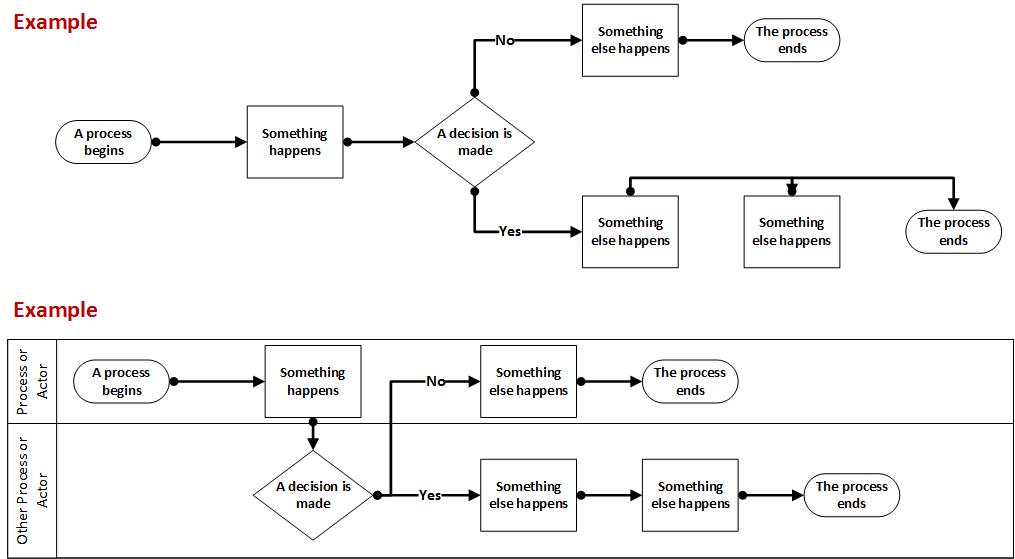 